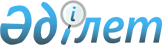 О внесении изменений в постановление акимата района от 28 марта 2011 года N 1409 "Об очередном призыве граждан на срочную воинскую службу в апреле - июне и октябре - декабре 2011 года"
					
			Утративший силу
			
			
		
					Постановление Шиелийского районного акимата Кызылординской области от 26 сентября 2011 года N 1613. Зарегистрировано Департаментом юстиции Кызылординской области 05 октября 2011 года за N 10-9-207. Утратило силу  постановлением Шиелийского районного акимата Кызылординской области от 20 января 2012 года N 1791      Сноска. Утратило силу постановлением Шиелийского районного акимата Кызылординской области от 20.01.2012 N 1791.      Примечание РЦПИ:

      В тексте сохранена авторская орфография и пунктуация.

      Руководствуясь с подпунктом 8 пункта 1 статьи 31 Закона Республики Казахстан от 23 января 2001 года "О местном государственном управлении и самоуправлении в Республике Казахстан", в соответствии с Законом Республики Казахстан от 8 июля 2005 года "О воинской обязанности и воинской службе", Указа Президента Республики Казахстан N 1163 от 03 марта 2011 года "Об увольнении в запас военнослужащих срочной воинской службы, выслуживших установленный срок воинской службы, и очередном призыве граждан Республики Казахстан на срочную воинскую службу в апреле-июне и октябре-декабре 2011 года" и Постановление Правительства Республики Казахстан N 623 от 30 июня 2006 года "Об утверждении Правил подготовки молодежи к воинской службе и проведения призыва граждан на срочную воинскую службу" и акимат района ПОСТАНОВЛЯЕТ:



      1. Внести изменения в постановление акимата района от 28 марта 

2011 года N 1409 "Об очередном призыве граждан на срочную воинскую службу в апреле-июне и октябре-декабре 2011 года" (зарегистрировано в государственном реестре нормативно правовых актов 01 апреля 2011 года N 10-9-199, опубликован в районной газете "Өскен өңір" 06 апреля 2011 года N 28/7861/ и 23 апреля 2011 года N 34/7867/):



      1) В пункте 5 данного постановления слова "(С. Бекхожа, по согласованию)" заменить словами "(М. Бисембаев, по согласованию)"



      2) В пункте 6 данного постановления слова "К. Мубаракову" заменить словами "Т. Жагипбарову".



      3) В приложении к указанному постановлению:

      строку:

      Сатжанов Алтынбек Акбердиулы - Заместитель начальника государственного учреждения "Шиелийский отдел внутренних дел" (по согласованию);

      изложить в следующей редакции:

      Доланбеков Бауыржан Кенбаевич - Заместитель начальника государственного учреждения "Шиелийский отдел внутренних дел" (по согласованию);



      2. Контроль за исполнением настоящего постановления возложить на заместителя акима района Т. Жагипбарову.



      3. Постановление вводится в действие по истечении десяти календарных дней после дня его первого официального опубликования.      АКИМ РАЙОНА                            Н. НАЛИБАЕВ
					© 2012. РГП на ПХВ «Институт законодательства и правовой информации Республики Казахстан» Министерства юстиции Республики Казахстан
				